GUVERNUL ROMÂNIEI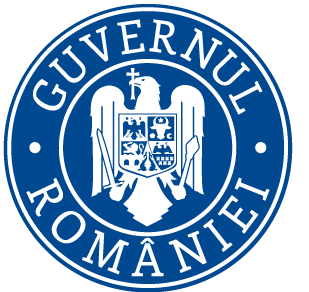 HOTĂRÂREpentru modificarea Hotărârii Guvernului nr. 920/2016 privind transmiterea unei părți din imobilul 888 Mihail Kogălniceanu, județul Constanța, aflat în domeniul public al statului, din administrarea Ministerului Apărării Naționale în administrarea Ministerului Transporturilor și în concesiunea Societății Naționale "Aeroportul Internațional Mihail Kogălniceanu - Constanța" - S.A., pe o perioadă de 3 ani, și pentru actualizarea anexelor nr. 4 și 16 la Hotărârea Guvernului nr. 1.705/2006 pentru aprobarea inventarului centralizat al bunurilor din domeniul public al statuluiÎn temeiul art. 108 din Constituția României, republicată, al art. 867 alin. (1), art. 868 și 869 din Legea nr. 287/2009 privind Codul civil, republicată, cu modificările ulterioare, și având în vedere prevederile art. 59 alin. (1) - (3) din Ordonanța de urgență a Guvernului nr. 54/2006 privind regimul contractelor de concesiune de bunuri proprietate publică, aprobată cu modificări prin Legea nr. 22/2007,Guvernul României adoptă prezenta hotărâre:Articol unic. - Hotărârea Guvernului nr. 920/2016 privind transmiterea unei părți din imobilul 888 Mihail Kogălniceanu, județul Constanța, aflat în domeniul public al statului, din administrarea Ministerului Apărării Naționale în administrarea Ministerului Transporturilor și în concesiunea Societății Naționale "Aeroportul Internațional Mihail Kogălniceanu - Constanța" - S.A., pe o perioadă de 3 ani, și pentru actualizarea anexelor nr. 4 și 16 la Hotărârea Guvernului nr. 1.705/2006 pentru aprobarea inventarului centralizat al bunurilor din domeniul public al statului, publicată în Monitorul Oficial al României, partea I nr. 1012 din 16 decembrie 2016, se modifică după cum urmează:1. La articolul 1, alineatul (1) se modifică și va avea următorul cuprins:„(1) Se aprobă transmiterea unui părți din imobilul 888 Mihail Kogălniceanu, județul Constanța, aflat în domeniul public al statului, din administrarea Ministerului Apărării Naționale în administrarea Ministerului Transporturilor și în concesiunea Societății Naționale "Aeroportul Internațional Mihail Kogălniceanu - Constanța" - S.A., aflată sub autoritatea Ministerului Transporturilor, pe o perioadă de 6 ani, având datele de identificare prevăzute în anexa care face parte integrantă din prezenta hotărâre.”2. Articolul 4 se modifică și va avea următorul cuprins:„Art. 4 - După expirarea perioadei de 6 ani, partea de imobil menționată la art. 1 alin. (1) revine în administrarea Ministerului Apărării Naționale, în conformitate cu dispozițiile legale în vigoare.”
PRIM-MINISTRUVASILICA - VIORICA DĂNCILĂ